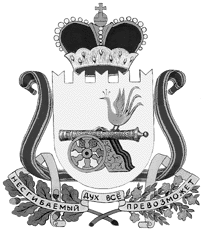 администрация муниципального образования«Вяземский район» смоленской областипостановлениеот 11.05.2021 № 631В соответствии с пунктом 7 статьи 14 Федерального закона от 06.10.2003                  № 131-ФЗ «Об общих принципах организации местного самоуправления в Российской Федерации», руководствуясь статьей 7 Устава муниципального образования «Вяземский район» Смоленской области, в целях организации пассажирских перевозок населения автомобильным транспортом общего пользования между поселениямиАдминистрация муниципального образования «Вяземский район» Смоленской области постановляет:         1. Открыть временный маршрут «Вязьма – Красный Холм» 11 мая 2021 года, отправление из г. Вязьма в 09:40, отправление из дер. Красный Холм в 11:00, в связи с Радоницей.          2. Разместить настоящее постановление на официальном сайте Администрации муниципального образования «Вяземский район» Смоленской области.Глава муниципального образования«Вяземский район» Смоленской области                                         И.В. ДемидоваОб открытие временного маршрута Вязьма – Красный Холм 